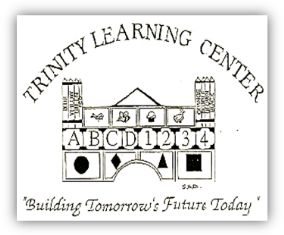 SCHOOL YEAR 2021-2022Dear Parents,

Tuition payments for both September and May are due at your child’s orientation.  All other months’ tuition is due on the first day of the month that your child has class.  If tuition is not paid by the 15th of each month there will be a late fee of $20.00 added on to your monthly payment. TUITION MUST BE PAID IN FULL BY APRIL 30th in order for your child to participate in end of the year activities. All checks should be made payable to Trinity Learning Center.There will be no adjustments made to tuition because of temporary absences from school (such as illness, vacation, snow days, etc.)   Be aware that there will be a $20.00 service charge for any checks returned due to insufficient funds. Payments should be placed in the black mailbox outside of the TLC Office.  Staff members will not accept payments.  ALL CLASSES need five students to roster a session.There will be a 10% discount for anyone wishing to pay tuition in full for the year.  There is also a 10% sibling discount on the lower tuition (please see breakdown below).  If you refer a new student you will receive a month of free tuition.  Only one discount will apply per family.

         Registration Fee				$  50.002 Day						$180.00 per month	3 Day						$205.00 per month	4 Day						$242.00 per monthAll Day Preschool (M, T, W & TH)		$385.00 per month	Kindergarten Enrichment			$240.00 per monthEarly Risers				 8:00 AM until 9:00 AM is $ 5.00 per day	Lunch Bunch Buddies  		11:30 AM until 1:00 PM is  $ 7.00 per day
				         		11:30 AM until 2:30 PM is $13.00 per day
	                                          		11:30 AM until 3:00 PM is $15.00 per day
						11:30 AM until 4:00 PM is $20.00 per dayLate Day				 2:30 PM until 4:00 PM is $  7.00 per day


10% Discount2 Day					$162.00 per month or $1,458.00 per year3 Day					$184.50 per month or $1,660.50 per year4 Day					$217.80 per month or $1,960.20 per yearAll Day Preschool (M,T, W & TH)	$346.50 per month or $3,118.50 per yearKindergarten Enrichment  		$216.00 per month or $1,944.00  per year